cocktails100 Hoxton		9Kwai Feh Lychee, lemongrass, ginger, chilli, lemon, fizz		            Harissa Bloody Mary	10Chef’s own recipeYuzu Collins 		9Jinro, yuzu, lemon, tonic Cherry Coke Old Fashioned	9Four Roses Bourbon, cherry coke reduction, Averna, Maraschino          Espresso Martini		9Vodka, Coffee Heering, Cherry Heering, vanilla, espresso 	            Santiago Negroni		9Campari, Rives Gin, Cocchi Americano	Aperol Spritz		9Aperol, prosecco, soda, orange	Happy slushiesAperol Spritz Slush		9Aperol, grapefruit sherbet, lemon and a side of prosecco		              Lychee Kalamansipation	9Happiness and good times	              Bottomless BrunchBottomless prosecco, aperol spritz & slushies for 100 minutes only £25 and £32 with any brunch dish. Served Saturday & Sunday from 11am.Boodle FightFeasting Filipino-style on the evenings of the 24th & 25th of April. Get your hands grubby and tuck onto everything your tummy could desire all served on giant banana leaves.  Just £28 a head for this belly buster with a Don Papa fiery rum cocktail.Party TimesFor larger groups you book your own booth, long table or private room and share stories, jokes and food from our delicious party menus from £22 a head for 8 dishes and up.BeerBudwar Krausened (2/3 pint) 4.0%             £4Unfiltered clean Czech beauty.Zen Pale Ale British	                 4.5%            £5.5Vegan, organic, gluten free with a green tea infusion. Ey op lad get it down you.  Red Horse Philippines               7.0%           £6.5 With a kick like Black Beauty. Sweetness from the malt and a smooth bitter finish.1936 Biere Switzerland              4.7%           £4.5As clean and fresh as the air in the Alps. Unity Lager London	                  4.5%              £5Hint of sweetness and zest from Kiwi hops.Toasted Bread Lager UK          5.0%          £5.5Made using recycled bread. There is more than plenty for the brewery so stop wasting good dough. Alhambra Reserva Spain           6.4%            £6A luxuriant richness for this heavyweight. Queen of Diamonds IPA            5.0%          £5.5Slow and continuous addition of hops for a mature taste. Einstock Toasted Porter             6.0%        £6.0Icelandic roasty rich porter with chocolate & toffee tones to soothe an aching heartPacifico lager, Mexico                  4.5%          £5.5Corona but w/ more crisp sunshine goodnessBrooklyn IPA USA	                  6.9%          £6.0Piney burst of aroma mellowed out with a full bitter finishErdinger Alkoholfrei, German     0%          £4.0Isotonic alcohol-free wheat beer favoured by marathon runnersMocktailsGinger Fizzle ginger, orange, lime, mint, ginger ale				5Gorgeous Raspberries, passionfruit, cranberry, lime, apple		5Homemade LemonadeLemon, water, mint			3Fresh JuicesBeetroot, apple			4Matcha, avo pineapple smoothie	5Carrot, apple, ginger		4Fresh Orange or Grapefruit		4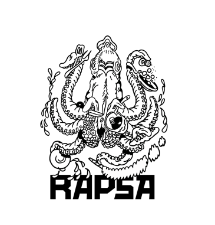 AperitifCocchi AmericanoCampariKamm @ SonsGinBulldogTanquary 10Monkey 47Hendrick’sRivesNo9Silent PoolNordasWhiskyDewar’sTriple WoodNikka from the barrelJamesonsBourbon & RyeRitthenhouseWhisky ThiefWild TurkeyMonkey ShoulderVodkaKonik’s TailTovaritchBlack CowRumBarcelo PlatinumBarcelo Gran AnejoAppletonsGoslingsPlantationPusser’sWray & NephewWeekend Brunch11 am – 3 pmVeganSourdough Toast avocado salsa (v)									£3.5Burnt Eggplant coconut, hazelnut, tomato, apple, beetroot (gf)						£7Veggie Breakfast mushrooms, avocado salsa, sourdough, jalapeno, crisped potatoes, sunblushed tomato		£10Portobello Mushrooms sourdough, avocado salsa, sunblushed tomato, rocket 				£8.5Ice Cream- Two scoops for £6Pandanmania coconut and banana ice cream, cashew coconut pandan praline (gf)Stardust smoked blackberry and star anise sorbet, raspberry & cinnamon dust  (gf)Pina Coladascope rum and pineapple ice cream, matcha dusted honeycomb crumb (gf/v)Gluten FreeBurnt Eggplant coconut, hazelnut, tomato, apple, beetroot (vegan/gf)					£7Big Breakfast bacon, s.onion hash, fried eggs, tomato avocado salsa, mushrooms, jalapeno dressing 	  	£11Veggie Breakfast spring onion hash, fried eggs, mushrooms, tomato avocado salsa, jalapeno dressing (v)	 	£10Portobello Mushrooms fried eggs, sunblushed tomato, avocado salsa, rocket (v)				£8.5Cured Salmon scrambled egg, wasabi yoghurt, herb salad, spring onion hash 					£10Daing Mackerel garlic fried rice, fried eggs, atchara papaya pickle						£9Spiced Sea Bass Kedgeree rice, poached egg, crispy shallots 						£10 all substitutions will be charged extra:crispy bacon £3smoked streaky dry cured bacon £3avocado salsa £2.5Hash £2.5Sourdough £2Eggs £3Mushrooms £3Cumberland sausage £3Ice Cream- Two scoops for £6Pop Star lychee ice cream, sumac popping candy, crystallised ginger (v)Pandanmania coconut and banana ice cream, cashew coconut pandan praline (vegan)Pina Coladascope rum and pineapple ice cream, matcha dusted honeycomb crumb (v)Red Bean Butterscotch Bomb red bean (aduki) ice cream, miso butterscotch sauce (v)Stardust smoked blackberry and star anise sorbet, raspberry & cinnamon dust  (vegan)Maraschino Melt cherry & chocolate ice cream, boozed plum (v)Rapsa Bottomless BrunchBottomless Aperol Spritz, Prosecco or Slushies for 100 minutes £25Include any brunch item above for just £7(Total: £32 with bottomless drinks)